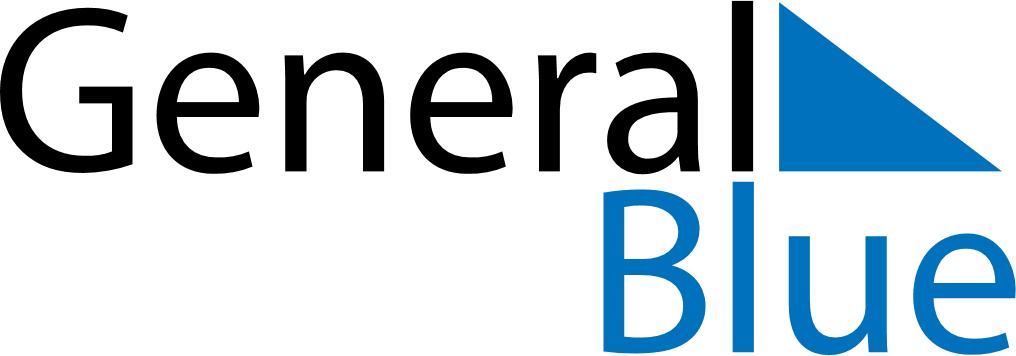 June 2024June 2024June 2024June 2024June 2024June 2024June 2024Rafsanjan, Kerman, IranRafsanjan, Kerman, IranRafsanjan, Kerman, IranRafsanjan, Kerman, IranRafsanjan, Kerman, IranRafsanjan, Kerman, IranRafsanjan, Kerman, IranSundayMondayMondayTuesdayWednesdayThursdayFridaySaturday1Sunrise: 4:44 AMSunset: 6:43 PMDaylight: 13 hours and 58 minutes.23345678Sunrise: 4:44 AMSunset: 6:43 PMDaylight: 13 hours and 59 minutes.Sunrise: 4:44 AMSunset: 6:44 PMDaylight: 14 hours and 0 minutes.Sunrise: 4:44 AMSunset: 6:44 PMDaylight: 14 hours and 0 minutes.Sunrise: 4:43 AMSunset: 6:44 PMDaylight: 14 hours and 0 minutes.Sunrise: 4:43 AMSunset: 6:45 PMDaylight: 14 hours and 1 minute.Sunrise: 4:43 AMSunset: 6:45 PMDaylight: 14 hours and 2 minutes.Sunrise: 4:43 AMSunset: 6:46 PMDaylight: 14 hours and 2 minutes.Sunrise: 4:43 AMSunset: 6:46 PMDaylight: 14 hours and 3 minutes.910101112131415Sunrise: 4:43 AMSunset: 6:47 PMDaylight: 14 hours and 3 minutes.Sunrise: 4:43 AMSunset: 6:47 PMDaylight: 14 hours and 4 minutes.Sunrise: 4:43 AMSunset: 6:47 PMDaylight: 14 hours and 4 minutes.Sunrise: 4:43 AMSunset: 6:48 PMDaylight: 14 hours and 4 minutes.Sunrise: 4:43 AMSunset: 6:48 PMDaylight: 14 hours and 5 minutes.Sunrise: 4:43 AMSunset: 6:48 PMDaylight: 14 hours and 5 minutes.Sunrise: 4:43 AMSunset: 6:49 PMDaylight: 14 hours and 5 minutes.Sunrise: 4:43 AMSunset: 6:49 PMDaylight: 14 hours and 5 minutes.1617171819202122Sunrise: 4:43 AMSunset: 6:49 PMDaylight: 14 hours and 6 minutes.Sunrise: 4:43 AMSunset: 6:50 PMDaylight: 14 hours and 6 minutes.Sunrise: 4:43 AMSunset: 6:50 PMDaylight: 14 hours and 6 minutes.Sunrise: 4:43 AMSunset: 6:50 PMDaylight: 14 hours and 6 minutes.Sunrise: 4:44 AMSunset: 6:50 PMDaylight: 14 hours and 6 minutes.Sunrise: 4:44 AMSunset: 6:50 PMDaylight: 14 hours and 6 minutes.Sunrise: 4:44 AMSunset: 6:51 PMDaylight: 14 hours and 6 minutes.Sunrise: 4:44 AMSunset: 6:51 PMDaylight: 14 hours and 6 minutes.2324242526272829Sunrise: 4:44 AMSunset: 6:51 PMDaylight: 14 hours and 6 minutes.Sunrise: 4:45 AMSunset: 6:51 PMDaylight: 14 hours and 6 minutes.Sunrise: 4:45 AMSunset: 6:51 PMDaylight: 14 hours and 6 minutes.Sunrise: 4:45 AMSunset: 6:51 PMDaylight: 14 hours and 6 minutes.Sunrise: 4:45 AMSunset: 6:51 PMDaylight: 14 hours and 6 minutes.Sunrise: 4:46 AMSunset: 6:52 PMDaylight: 14 hours and 5 minutes.Sunrise: 4:46 AMSunset: 6:52 PMDaylight: 14 hours and 5 minutes.Sunrise: 4:46 AMSunset: 6:52 PMDaylight: 14 hours and 5 minutes.30Sunrise: 4:47 AMSunset: 6:52 PMDaylight: 14 hours and 4 minutes.